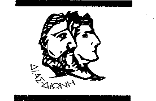 ΕΛΛΗΝΙΚΗ ΔΗΜΟΚΡΑΤΙΑ           ΝΟΜΟΣ ΘΕΣΠΡΩΤΙΑΣ                                           ΔΗΜΟΣ ΦΙΛΙΑΤΩΝΓΡΑΦΕΙΟ ΔΗΜΟΤΙΚΟΥ ΣΥΜΒΟΥΛΙΟΥΠληρ.: Λώλη Άννα - ΜαρίαΤαχ. Διεύθυνση: Ελ. Βενιζέλου 8Τ.Κ. 46 300 - ΦιλιάτεςΤΗΛ.: 26643 60155FAX: 26640 22989E-mail: ds.filiates@gmail.comhttp: www.filiates.gov.grΑρ. Πρωτ.:  4360                                         Φιλιάτες,    22 /6 /2021ΠΡΟΣ(α) Δήμαρχο Φιλιατών κ. Σπυρίδων Παππά(β) Αντιδημάρχους1. κ.Κατσάρης Πέτρος 2. κα Παππά Ουρανία  3. κ.Τσότσης Δημήτριος 4. κ.Πανταζάκος Μιχαήλ 5.κα Ευθυμίου-  Βρακά Ελένη- Αντιδήμαρχος  (γ) Τακτικά Μέλη Δ.Σ.1.Γκίκας Θωμάς  2.Μποροδήμος Κωνσταντίνος 3. Γκίζας Χρήστος4.Σκόδρας Βασίλειος 5.Ντάφλου Ευθυμία (Έφη)6.Ζιάκας Γρηγόριος          7 .Σκεύης Δημήτριος 8.Φερεντίνος Σπυρίδων  9.Κολιομίχος Σπυρίδων 10.Λένης Φίλιππος11.Τόλης Χριστόφορος  12. Μπέλλος ΄Αρης- Παναγιώτης13.Λιανός Ευάγγελος  14. Καψάλης Δημήτριος15. Ρέγκας Λαέρτης(δ) Προέδρους Κοινοτήτων    ΠΡΟΣΚΛΗΣΗ 11ης ΣΥΝΕΔΡΙΑΣΗΣ ΔΗΜΟΤΙΚΟΥ ΣΥΜΒΟΥΛΙΟΥ ΕΤΟΥΣ 2021Καλείστε σε έκτακτη  συνεδρίαση του Δημοτικού Συμβουλίου Φιλιατών  που θα γίνει με τηλεδιάσκεψη (σύμφωνα με τα μέτρα προστασίας που προβλέπονται προς αποφυγή της διάδοσης του νέου κορωνοϊού COVID-19) στις 23 Ιουνίου 2021 ημέρα Τετάρτη  και ώρα 20:00  μ.μ. με το παρακάτω και μοναδικό θέμα:Θέμα :  Διαμόρφωση πρότασης κινητοποιήσεων στα πλαίσια της διεκδίκησης της χερσαίας ζώνης . Εισηγητής: Δήμαρχος Ο λόγος του κατεπείγοντος συνίσταται στην ανάγκη άμεσων κινητοποιήσεων.      	                        Ο ΠΡΟΕΔΡΟΣ ΤΟΥ ΔΗΜΟΤΙΚΟΥ ΣΥΜΒΟΥΛΙΟΥ                                         Ιωάννης Τ. Μποροδήμος ΚΟΙΝΟΠΟΙΗΣΗ :κ  Γιόγιακας Βασίλειος – Βουλευτής Ν. Θεσπρωτίαςκ. Κάτσης Μάριος–Βουλευτής Ν. Θεσπρωτίαςκ. Θωμά Πιτούλη  Αντιπεριφερειάρχη  Περιφερειακής Ενότητας ΘεσπρωτίαςΠεριφερειακούς Συμβούλους Περιφερειακής Ενότητας ΘεσπρωτίαςΔήμαρχο ΗγουμενίτσαςΔήμαρχο ΣουλίουΠρόεδρο Δημοτικού Συμβουλίου Δήμου ΗγουμενίτσαςΠρόεδρο Δημοτικού Συμβουλίου Δήμου ΣουλίουΕμπορικό Σύλλογο ΦιλιατώνΜ.Μ.Ε.10.Κόμματα Ελληνικού Κοινοβουλίου11. Εκπρόσωπο συλλόγου  εργαζομένων Ο.Τ.Α. Θεσπρωτίας